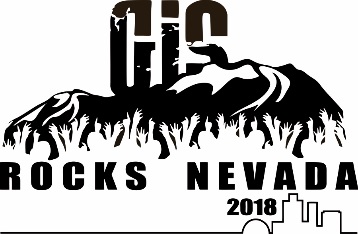 NGIS 2018 Presentation Proposal Form